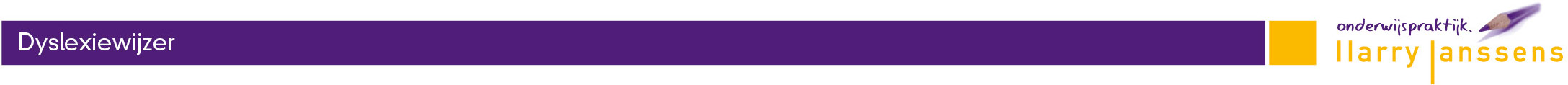 De doelen zijn ontleend aan het leerlingvolgsysteem  voor groep 1 en 2:  BOSOS, zie www.bosos.nl                                                                                                            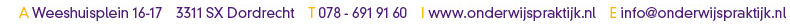 4.3 jaar4.3 jaar4.6 jaar4.9 jaar5.0 jaaroktober groep2januari groep 2          eindgroep 2